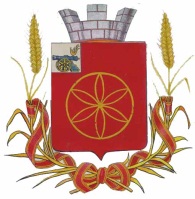  АДМИНИСТРАЦИЯ  МУНИЦИПАЛЬНОГО  ОБРАЗОВАНИЯ            РУДНЯНСКИЙ  РАЙОН  СМОЛЕНСКОЙ ОБЛАСТИП  О  С  Т  А Н  О  В  Л  Е Н  И  Еот  05.09.2016 № 320 О внесении изменений в Программу «Развитие дорожно-транспортного комплекса муниципального образования Руднянского городского поселения Руднянского района Смоленской области на 2016 год»В соответствии с Федеральным законом от 06.10.2003 № 131-ФЗ « Об общих принципах организации органов местного самоуправления», Решением Совета депутатов Руднянского городского поселения Руднянского района Смоленской области от 18.01.2013 г. № 197 «О возложении исполнения полномочий Администрации Руднянского городского поселения Руднянского района Смоленской  области  на Администрацию  муниципального образования Руднянский  район  Смоленской  области  и ликвидации  Администрации  Руднянского городского поселения Руднянского района Смоленской области»Администрация муниципального образования Руднянский район Смоленской области  п о с т а н о в л я е т:1. Внести в Программу «Развитие дорожно-транспортного комплекса муниципального образования Руднянского городского поселения Руднянского района Смоленской области на 2016 год», утвержденную постановлением  Администрации муниципального образования Руднянский район Смоленской области от 04.02.2016 г. №39 «Об утверждении муниципальной программы  «Развитие дорожно-транспортного комплекса муниципального образования Руднянского городского поселения Руднянского района Смоленской области на 2016 год» следующие изменения:1.1. В паспорте Программы позицию: изложить в следующей редакции:1.2. Раздел IV. изложить в следующей редакции:«IV. «Обоснование ресурсного обеспечения муниципальной программы».Финансирование Программы осуществляется за счет средств бюджета Руднянского городского поселения Руднянского района Смоленской области и субсидии из Дорожного фонда Смоленской области.Общий  объем  финансирования    Программы       составит  15720,8 тыс. рублей. Объемы финансирования мероприятий Программы подлежат уточнению при формировании бюджета муниципального образования Руднянского городского поселения Руднянского района Смоленской области.».1.3. Приложение № 2 План реализации муниципальной программы  «Развитие дорожно-транспортного комплекса муниципального образования Руднянского городского поселения Руднянского района Смоленской области на 2016 год» изложить в следующей редакции согласно Приложению. 2. Настоящее постановление вступает в силу после его официального опубликования в соответствии с Уставом Руднянского городского поселения Руднянского района Смоленской области.3. Контроль за исполнением настоящего постановления возложить на заместителя Главы муниципального образования Руднянский район Смоленской области – начальника отдела городского хозяйства Холомьеву Н.В.Глава муниципального образованияРуднянский район Смоленской области                                                 Ю.И. ИвашкинПриложение                                                                      к постановлению Администрации Руднянского городского поселенияРуднянского района Смоленской области От ________________ №____Приложение № 2                                                                     	к постановлению Администрации муниципального образования Руднянский район  Смоленской областиПлан реализации муниципальной программы  «Развитие дорожно-транспортного комплекса муниципального образования Руднянского городского поселения Руднянского района Смоленской области на 2016 год»Объемы ассигнований муниципальной программы Объем финансирования Программы составляет  1664,0 тыс. руб. Источник финансирования - средства бюджета Руднянского городского поселения Руднянского района Смоленской области.            Объемы ассигнований муниципальной программы Объем финансирования Программы составляет  15720,8 тыс. руб. Источники финансирования: - средства бюджета Руднянского городского поселения Руднянского района Смоленской области – 2826,7 тыс.руб.- средства бюджета Смоленской области (субсидии из Дорожного фонда Смоленской области) – 12894,1 тыс.руб.     Наименование мероприятияИсполнительмероприятия    Источник финансирования, руб.Объем финансирования,  тыс.руб.Транспорт- Субсидии на возмещение затрат в связи с оказанием услуг по осуществлению пассажирских перевозок по городскому маршруту Отдел городского хозяйства Администрации муниципального образования Руднянский район Смоленской областибюджет муниципального образования Руднянского городского поселения Руднянского района Смоленской области600,0Дорожное хозяйство (дорожные фонды)Реализация мероприятий на проектирование, строительство (реконструкцию), капитальный и текущий ремонты, содержание автомобильных дорог общего пользования местного значения с твёрдым покрытиемОтдел городского хозяйства Администрации муниципального образования Руднянский район Смоленской областибюджет муниципального образования Руднянского городского поселения Руднянского района Смоленской области9301,7Реализация мероприятий на проектирование, строительство (реконструкцию), капитальный и текущий ремонты, содержание автомобильных дорог общего пользования местного значения с твёрдым покрытиемОтдел городского хозяйства Администрации муниципального образования Руднянский район Смоленской областиБюджет Смоленской области5819,1ИТОГО15720,8